ROSARY SCHOOL, HALWAN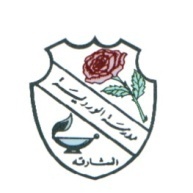 WEEKLY PLAN	GRADE- 1	jan. 20TH , 2019 – jan. 24th  , 2019ASSESSMENT  SUNDAYMONDAYTUESDAYWEDNESDAYTHURSDAYإملاء لغة عربية في الجمل التالية :إنهُ صفرونٌ، القردُ الطيبُ الأشهب  -  ضاعَ ضفدعٌ في غابةِ الضبابِ .ENGLISHUnit-5 Funny Fish (S.B. Pages 49-50; W.B. Pages  34-35)Reading: Read the poem and recognize the rhyming words. Reading & writing: Use the line endings to complete the poem.Comprehension: S.B pg 49Listening: (audio files:-2. A fine feathered fish)W.B pg 35(Note that audio files will be done in the class) Home work: Write a rhyme about funny fish.                       S.B - 50 Q.3                       Read S.B. Page 49                       Write Upper and Lower Case forms of alphabet. (Aa- Zz) in C-1.Please note that Student’s Book 1 = S.B.Workbook 1 = W.B.Copy book = C-1MATHS            Unit  6 : Recording calculations Adding two single-digit numbers (1)Checking answersAddition and subtraction number bonds for 10 (1)SCIENCETopic 1 Plants 1.7 Exploring local environments SB pgs. 14-15, WB pgs. 9-10*Explore ways that different plants and animals inhabit local environments.Watch these links over a period of one week: https://www.youtube.com/watch?v=nyZcG3yK5sYhttps://www.youtube.com/watch?v=TSK1asvoE4khttps://www.youtube.com/watch?v=WViUUMClAUQ (desert)https://www.youtube.com/watch?v=DAs7lqce1cI (desert)https://www.youtube.com/watch?v=9rEBbF6wnSw (rainforest)https://www.youtube.com/watch?v=GvxJWsr7uao (rainforest)https://www.youtube.com/watch?v=Rj67rHawDTg (anteater)https://www.youtube.com/watch?v=r0e-tiKu2P4 (armadillo)https://www.youtube.com/watch?v=Pna_vAv3HHk (Arctic animals)Outdoor Activity: Explore your school environment.ARABIC-حرفي الطاءوالظاء.- قصة حرفي الطاء والظاءيتعرف الطالب على اسم الحرف وشكله وصوته يتعرف على شكل الحرف مع الحركات القصيرة والمدود الطويلة . إملاء إنهُ صفرونٌ، القردُ الطيبُ الأشهب  -  ضاعَ ضفدعٌ في غابةِ الضبابِRELIGIONدرس أركان الإيمان .SOCIAL STUDIESتابع درس وسائل النقل  ( النقل الجوي والبحري ). .SOCIAL STUDIES (NON –ARABS)Unit 3: Geographical AreasLesson Two :- The city where I live.Locate the city where I live on the map.Create student identity card.SST Project:- Bring a map of UAE, which  overlooks water bodies and neighboring countries. Refer pg. 53MORALEDUCATIONUnit –3Discovery about UAE heritage through Storytelling. (Book 2)Lesson –1What do we know about storytelling?Pages No. – 3 to 8 Kindly send Book 1 as well for correction of the HW on page # 69 and activity on page# 64.Please send a separate small file with few A4 size papers for Moral Education Activities and projects only.COMPUTERLab activitiesworking with text on MS Word, open a file, save and name a fileComputer project: Print out a logo or a picture for – Tolerance Year عام التسامحSubmit the project before 31st of January 2019FRENCHLe cahier d’exercices : pages ( 18-19).Le livre : lecture (read) page 20 la lettre (s).